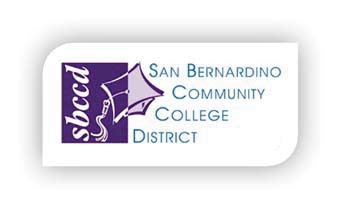 District Strategic Planning Committee Meeting MinutesDate: March 25, 2016Time: 11:00 AM – 12:30 PMLocation: TESS Training Lab in RedlandsDistrict Strategic Planning Committee Meeting MinutesDate: March 25, 2016Time: 11:00 AM – 12:30 PMLocation: TESS Training Lab in RedlandsDistrict Strategic Planning Committee Meeting MinutesDate: March 25, 2016Time: 11:00 AM – 12:30 PMLocation: TESS Training Lab in RedlandsDistrict Strategic Planning Committee Meeting MinutesDate: March 25, 2016Time: 11:00 AM – 12:30 PMLocation: TESS Training Lab in RedlandsDistrict Strategic Planning Committee Meeting MinutesDate: March 25, 2016Time: 11:00 AM – 12:30 PMLocation: TESS Training Lab in RedlandsDistrict Strategic Planning Committee Meeting MinutesDate: March 25, 2016Time: 11:00 AM – 12:30 PMLocation: TESS Training Lab in RedlandsDistrict Strategic Planning Committee Meeting MinutesDate: March 25, 2016Time: 11:00 AM – 12:30 PMLocation: TESS Training Lab in RedlandsCommittee MembersPPPPDenise Allen HoytCarol JonesGinger SutphinLaura GowenDonna HoffmannLillian VasquezYNNYYNBarbara NicholsKeith WurtzAlfredo CruzDean PapasPavel BratulinBarbara NicholsKeith WurtzAlfredo CruzDean PapasPavel BratulinBarbara NicholsKeith WurtzAlfredo CruzDean PapasPavel BratulinNYNNNBruce BaronJames SmithGlen KuckMatthew IsaacRania HamdyBruce BaronJames SmithGlen KuckMatthew IsaacRania Hamdy NNYJose TorresLisa NormanCheryl MarshallGloria FisherGiovanni SosaNNYNYCommittee ChargeDevelop a District Strategic Plan that meets the following requirements: Aligns with the colleges’ educational plans and serves as a guide for planning at the college level, supports the colleges’ educational/strategic plans, incorporates the Board Imperatives, provides for sufficient input from major constituency groups, and balances strategic scope with measurable objectives/outcomes.Committee ChargeDevelop a District Strategic Plan that meets the following requirements: Aligns with the colleges’ educational plans and serves as a guide for planning at the college level, supports the colleges’ educational/strategic plans, incorporates the Board Imperatives, provides for sufficient input from major constituency groups, and balances strategic scope with measurable objectives/outcomes.Committee ChargeDevelop a District Strategic Plan that meets the following requirements: Aligns with the colleges’ educational plans and serves as a guide for planning at the college level, supports the colleges’ educational/strategic plans, incorporates the Board Imperatives, provides for sufficient input from major constituency groups, and balances strategic scope with measurable objectives/outcomes.Committee ChargeDevelop a District Strategic Plan that meets the following requirements: Aligns with the colleges’ educational plans and serves as a guide for planning at the college level, supports the colleges’ educational/strategic plans, incorporates the Board Imperatives, provides for sufficient input from major constituency groups, and balances strategic scope with measurable objectives/outcomes.Committee ChargeDevelop a District Strategic Plan that meets the following requirements: Aligns with the colleges’ educational plans and serves as a guide for planning at the college level, supports the colleges’ educational/strategic plans, incorporates the Board Imperatives, provides for sufficient input from major constituency groups, and balances strategic scope with measurable objectives/outcomes.Committee ChargeDevelop a District Strategic Plan that meets the following requirements: Aligns with the colleges’ educational plans and serves as a guide for planning at the college level, supports the colleges’ educational/strategic plans, incorporates the Board Imperatives, provides for sufficient input from major constituency groups, and balances strategic scope with measurable objectives/outcomes.Committee ChargeDevelop a District Strategic Plan that meets the following requirements: Aligns with the colleges’ educational plans and serves as a guide for planning at the college level, supports the colleges’ educational/strategic plans, incorporates the Board Imperatives, provides for sufficient input from major constituency groups, and balances strategic scope with measurable objectives/outcomes.Committee ChargeDevelop a District Strategic Plan that meets the following requirements: Aligns with the colleges’ educational plans and serves as a guide for planning at the college level, supports the colleges’ educational/strategic plans, incorporates the Board Imperatives, provides for sufficient input from major constituency groups, and balances strategic scope with measurable objectives/outcomes.Committee ChargeDevelop a District Strategic Plan that meets the following requirements: Aligns with the colleges’ educational plans and serves as a guide for planning at the college level, supports the colleges’ educational/strategic plans, incorporates the Board Imperatives, provides for sufficient input from major constituency groups, and balances strategic scope with measurable objectives/outcomes.Committee ChargeDevelop a District Strategic Plan that meets the following requirements: Aligns with the colleges’ educational plans and serves as a guide for planning at the college level, supports the colleges’ educational/strategic plans, incorporates the Board Imperatives, provides for sufficient input from major constituency groups, and balances strategic scope with measurable objectives/outcomes.Committee ChargeDevelop a District Strategic Plan that meets the following requirements: Aligns with the colleges’ educational plans and serves as a guide for planning at the college level, supports the colleges’ educational/strategic plans, incorporates the Board Imperatives, provides for sufficient input from major constituency groups, and balances strategic scope with measurable objectives/outcomes.TOPICTOPICTOPICDISUCUSSIONDISUCUSSIONDISUCUSSIONDISUCUSSIONFURTHER ACTIONFURTHER ACTIONFURTHER ACTIONFURTHER ACTIONReview the minutes from March 11, 2016 (5 minutes)Review the minutes from March 11, 2016 (5 minutes)Review the minutes from March 11, 2016 (5 minutes)Hold off approval of minutes to the next meeting Hold off approval of minutes to the next meeting Hold off approval of minutes to the next meeting Hold off approval of minutes to the next meeting Members who attended first IEPI training review ideas from workshop: Spring Retreat, Planning Templates, Planning Calendar, etc. (15 minutes)Members who attended first IEPI training review ideas from workshop: Spring Retreat, Planning Templates, Planning Calendar, etc. (15 minutes)Members who attended first IEPI training review ideas from workshop: Spring Retreat, Planning Templates, Planning Calendar, etc. (15 minutes)Glen reported that a lot of the training was geared toward single college District’s.  There was a lot of good sample planning documents and tools.  The multi campus districts struggle with a lot of the same issues.Glen reported that a lot of the training was geared toward single college District’s.  There was a lot of good sample planning documents and tools.  The multi campus districts struggle with a lot of the same issues.Glen reported that a lot of the training was geared toward single college District’s.  There was a lot of good sample planning documents and tools.  The multi campus districts struggle with a lot of the same issues.Glen reported that a lot of the training was geared toward single college District’s.  There was a lot of good sample planning documents and tools.  The multi campus districts struggle with a lot of the same issues.Review the Strategic Planning Relationships document (15 minutes)Review the Strategic Planning Relationships document (15 minutes)Review the Strategic Planning Relationships document (15 minutes)The committee reviewed the document.  It was finalized at the last meeting.  The document will be added as an appendix in the District Strategic Plan. The committee reviewed the document.  It was finalized at the last meeting.  The document will be added as an appendix in the District Strategic Plan. The committee reviewed the document.  It was finalized at the last meeting.  The document will be added as an appendix in the District Strategic Plan. The committee reviewed the document.  It was finalized at the last meeting.  The document will be added as an appendix in the District Strategic Plan. Review draft Governing Board Planning Process and any feedback from Chancellor’s Cabinet (20 minutes)Review draft Governing Board Planning Process and any feedback from Chancellor’s Cabinet (20 minutes)Review draft Governing Board Planning Process and any feedback from Chancellor’s Cabinet (20 minutes)Chancellor’s cabinet was cancelled so this item will be discussed at the next meeting. Chancellor’s cabinet was cancelled so this item will be discussed at the next meeting. Chancellor’s cabinet was cancelled so this item will be discussed at the next meeting. Chancellor’s cabinet was cancelled so this item will be discussed at the next meeting. Review EMP/FMP progress and timeline and next DSPC meeting – Next input meeting with consultants is on April 8, 2016 (15 minutes)Review EMP/FMP progress and timeline and next DSPC meeting – Next input meeting with consultants is on April 8, 2016 (15 minutes)Review EMP/FMP progress and timeline and next DSPC meeting – Next input meeting with consultants is on April 8, 2016 (15 minutes)Keith reported that the next meeting with the consultants is April 8th.  The planning consultants will present the outline for alignment with the colleges and the district. Cheryl reported that there was some frustration with the consultants.  Crafton is pushing to move forward with submission of the plan. Keith reported that the next meeting with the consultants is April 8th.  The planning consultants will present the outline for alignment with the colleges and the district. Cheryl reported that there was some frustration with the consultants.  Crafton is pushing to move forward with submission of the plan. Keith reported that the next meeting with the consultants is April 8th.  The planning consultants will present the outline for alignment with the colleges and the district. Cheryl reported that there was some frustration with the consultants.  Crafton is pushing to move forward with submission of the plan. Keith reported that the next meeting with the consultants is April 8th.  The planning consultants will present the outline for alignment with the colleges and the district. Cheryl reported that there was some frustration with the consultants.  Crafton is pushing to move forward with submission of the plan. Cheryl will forward the emails concerning her frustrations to Keith and he will follow up with the consultants. Cheryl will forward the emails concerning her frustrations to Keith and he will follow up with the consultants. Cheryl will forward the emails concerning her frustrations to Keith and he will follow up with the consultants. Cheryl will forward the emails concerning her frustrations to Keith and he will follow up with the consultants. Other Items (5 minutes)Other Items (5 minutes)Other Items (5 minutes)Keith reported that Carol jones will no longer be representing faculty for Valley.  Jeramiah Gilbert will nominate someone new. Keith wanted to discuss where we were going next with the strategic plan.  Keith briefly discussed some items he would like to address in the future. Keith reported that Carol jones will no longer be representing faculty for Valley.  Jeramiah Gilbert will nominate someone new. Keith wanted to discuss where we were going next with the strategic plan.  Keith briefly discussed some items he would like to address in the future. Keith reported that Carol jones will no longer be representing faculty for Valley.  Jeramiah Gilbert will nominate someone new. Keith wanted to discuss where we were going next with the strategic plan.  Keith briefly discussed some items he would like to address in the future. Keith reported that Carol jones will no longer be representing faculty for Valley.  Jeramiah Gilbert will nominate someone new. Keith wanted to discuss where we were going next with the strategic plan.  Keith briefly discussed some items he would like to address in the future. Mission StatementWe transform lives through the education of our students for the benefit of our diverse communities.Vision StatementSBCCD will be most known for student success. Our educational programs and services will be highly sought after. Our students will be the most preferred by four-year institutions and employers. Our students will have the highest graduation rates at four-year institutions. Our students will have the highest employment rates in our communities. Our district will be the gateway to pathways and opportunities for a brighter future. Our students and alumni will make a significant contribution to the socioeconomic prosperity of our communities. Our employees will want to be here, love working here, and go above and beyond for student success.SBCCD ValuesService, Integrity, Collaboration, Innovation, and QualityMission StatementWe transform lives through the education of our students for the benefit of our diverse communities.Vision StatementSBCCD will be most known for student success. Our educational programs and services will be highly sought after. Our students will be the most preferred by four-year institutions and employers. Our students will have the highest graduation rates at four-year institutions. Our students will have the highest employment rates in our communities. Our district will be the gateway to pathways and opportunities for a brighter future. Our students and alumni will make a significant contribution to the socioeconomic prosperity of our communities. Our employees will want to be here, love working here, and go above and beyond for student success.SBCCD ValuesService, Integrity, Collaboration, Innovation, and QualityMission StatementWe transform lives through the education of our students for the benefit of our diverse communities.Vision StatementSBCCD will be most known for student success. Our educational programs and services will be highly sought after. Our students will be the most preferred by four-year institutions and employers. Our students will have the highest graduation rates at four-year institutions. Our students will have the highest employment rates in our communities. Our district will be the gateway to pathways and opportunities for a brighter future. Our students and alumni will make a significant contribution to the socioeconomic prosperity of our communities. Our employees will want to be here, love working here, and go above and beyond for student success.SBCCD ValuesService, Integrity, Collaboration, Innovation, and QualityMission StatementWe transform lives through the education of our students for the benefit of our diverse communities.Vision StatementSBCCD will be most known for student success. Our educational programs and services will be highly sought after. Our students will be the most preferred by four-year institutions and employers. Our students will have the highest graduation rates at four-year institutions. Our students will have the highest employment rates in our communities. Our district will be the gateway to pathways and opportunities for a brighter future. Our students and alumni will make a significant contribution to the socioeconomic prosperity of our communities. Our employees will want to be here, love working here, and go above and beyond for student success.SBCCD ValuesService, Integrity, Collaboration, Innovation, and QualityMission StatementWe transform lives through the education of our students for the benefit of our diverse communities.Vision StatementSBCCD will be most known for student success. Our educational programs and services will be highly sought after. Our students will be the most preferred by four-year institutions and employers. Our students will have the highest graduation rates at four-year institutions. Our students will have the highest employment rates in our communities. Our district will be the gateway to pathways and opportunities for a brighter future. Our students and alumni will make a significant contribution to the socioeconomic prosperity of our communities. Our employees will want to be here, love working here, and go above and beyond for student success.SBCCD ValuesService, Integrity, Collaboration, Innovation, and QualityMission StatementWe transform lives through the education of our students for the benefit of our diverse communities.Vision StatementSBCCD will be most known for student success. Our educational programs and services will be highly sought after. Our students will be the most preferred by four-year institutions and employers. Our students will have the highest graduation rates at four-year institutions. Our students will have the highest employment rates in our communities. Our district will be the gateway to pathways and opportunities for a brighter future. Our students and alumni will make a significant contribution to the socioeconomic prosperity of our communities. Our employees will want to be here, love working here, and go above and beyond for student success.SBCCD ValuesService, Integrity, Collaboration, Innovation, and QualityMission StatementWe transform lives through the education of our students for the benefit of our diverse communities.Vision StatementSBCCD will be most known for student success. Our educational programs and services will be highly sought after. Our students will be the most preferred by four-year institutions and employers. Our students will have the highest graduation rates at four-year institutions. Our students will have the highest employment rates in our communities. Our district will be the gateway to pathways and opportunities for a brighter future. Our students and alumni will make a significant contribution to the socioeconomic prosperity of our communities. Our employees will want to be here, love working here, and go above and beyond for student success.SBCCD ValuesService, Integrity, Collaboration, Innovation, and QualityMission StatementWe transform lives through the education of our students for the benefit of our diverse communities.Vision StatementSBCCD will be most known for student success. Our educational programs and services will be highly sought after. Our students will be the most preferred by four-year institutions and employers. Our students will have the highest graduation rates at four-year institutions. Our students will have the highest employment rates in our communities. Our district will be the gateway to pathways and opportunities for a brighter future. Our students and alumni will make a significant contribution to the socioeconomic prosperity of our communities. Our employees will want to be here, love working here, and go above and beyond for student success.SBCCD ValuesService, Integrity, Collaboration, Innovation, and QualityMission StatementWe transform lives through the education of our students for the benefit of our diverse communities.Vision StatementSBCCD will be most known for student success. Our educational programs and services will be highly sought after. Our students will be the most preferred by four-year institutions and employers. Our students will have the highest graduation rates at four-year institutions. Our students will have the highest employment rates in our communities. Our district will be the gateway to pathways and opportunities for a brighter future. Our students and alumni will make a significant contribution to the socioeconomic prosperity of our communities. Our employees will want to be here, love working here, and go above and beyond for student success.SBCCD ValuesService, Integrity, Collaboration, Innovation, and QualityMission StatementWe transform lives through the education of our students for the benefit of our diverse communities.Vision StatementSBCCD will be most known for student success. Our educational programs and services will be highly sought after. Our students will be the most preferred by four-year institutions and employers. Our students will have the highest graduation rates at four-year institutions. Our students will have the highest employment rates in our communities. Our district will be the gateway to pathways and opportunities for a brighter future. Our students and alumni will make a significant contribution to the socioeconomic prosperity of our communities. Our employees will want to be here, love working here, and go above and beyond for student success.SBCCD ValuesService, Integrity, Collaboration, Innovation, and QualityMission StatementWe transform lives through the education of our students for the benefit of our diverse communities.Vision StatementSBCCD will be most known for student success. Our educational programs and services will be highly sought after. Our students will be the most preferred by four-year institutions and employers. Our students will have the highest graduation rates at four-year institutions. Our students will have the highest employment rates in our communities. Our district will be the gateway to pathways and opportunities for a brighter future. Our students and alumni will make a significant contribution to the socioeconomic prosperity of our communities. Our employees will want to be here, love working here, and go above and beyond for student success.SBCCD ValuesService, Integrity, Collaboration, Innovation, and Quality